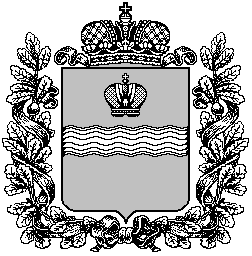 ТЕРРИТОРИАЛЬНАЯ ИЗБИРАТЕЛЬНАЯ КОМИССИЯ КИРОВСКОГО РАЙОНА КАЛУЖСКОЙ ОБЛАСТИРЕШЕНИЕ           27 июня 2023  года                                                                         № 249/50О кандидатуре для исключения из резерва составов участковых комиссий	На основании пункта 9 статьи 26 и пункта 51 статьи 27 Федерального закона от 12.06.2002 № 67-ФЗ  «Об основных гарантиях избирательных прав и права на участие в референдуме граждан Российской Федерации», пункта 25 Порядка формирования резерва составов участковых комиссий и назначения нового члена участковой комиссии из резерва составов участковых комиссий, утвержденного постановлением ЦИК России от 5 декабря 2012 года № 152/1137-6, территориальная избирательная комиссия Кировского района РЕШИЛА:	1.  Предложить для исключения из  резерва составов участковых комиссий Кировского района Алексеенкову Марину Сергеевну, в соответствии с подпунктом «г» пункта 25 Порядка – в связи с назначением в состав участковых избирательных комиссий, комиссий референдума.	2. Направить настоящее решение в Избирательную комиссию Калужской области.	3. Разместить настоящее решение на официальном портале органов власти Калужской области на странице территориальной избирательной комиссии Кировского района.Председатель территориальнойизбирательной комиссии                                                             Д.А. СынчиковСекретарь территориальнойизбирательной комиссии                                                                  И.Н. Титова